«ВЕСТНИК КОМСОМОЛЬСКОГО СЕЛЬСКОГО ПОСЕЛЕНИЯ»О внесении изменений в решение Собрания депутатов Комсомольского сельского поселения Комсомольского района Чувашской Республики от 22.11.2016 года № 1/46 «Правила землепользования и застройки Комсомольского сельского поселения Комсомольского района Чувашской Республики»В целях приведения Правил землепользования и застройки  Комсомольского сельского поселения Комсомольского района Чувашской Республики в соответствие с действующим законодательством, Собрание депутатов Комсомольского сельского поселения Комсомольского района р е ш и л о:1. Внести в Правила землепользования и застройки Комсомольского сельского поселения Комсомольского района Чувашской  Республики, утвержденного решением Собрания  депутатов Комсомольского сельского поселения Комсомольского района Чувашской Республики от 22.11.2016 г. № 1/46 (с посл. изм. от 19.05.2020 г. № 2/150)  следующие  изменения:1). Добавить статью 45 Зоны сельскохозяйственных угодий (Сх1) следующего содержания:         «Статья 45. Зоны сельскохозяйственных угодий (Сх1)»Виды разрешенного использования земельных участков и объектов капитального строительства, предельные размеры земельных участков и параметры разрешенного строительства, реконструкции объектов капитального строительства:Примечания:1. Виды разрешенного использования земельного участка установлены в соответствии с Классификатором видов разрешенного использования земельных участков, утвержденным уполномоченным федеральным органом исполнительной власти.2. Размер полевых участков личных подсобных хозяйств, предоставляемых гражданину в собственность из находящихся в государственной или муниципальной собственности земель устанавливается Законом Чувашской Республики и решениями представительного органа местного самоуправления муниципального образования.2). Настоящее решение вступает в силу с момента его официального опубликования.Председатель Собрания депутатов Комсомольского сельского поселения                                         В.В. Кополухин  Об утверждении проекта межевания территории «Многоквартирный дом», расположенный по адресу: Чувашская Республика, Комсомольский район, Комсомольское сельское поселение, с.Комсомольское, мкр. К. Антонова.В соответствии с Федеральным законом «Об общих принципах организации местного самоуправления в Российской Федерации» от 6 октября 2003 года № 131-ФЗ, в соответствии со ст. 8 п. 2, со ст. 29.4 Градостроительного кодекса Российской Федерации, Уставом Комсомольского сельского поселения Комсомольского района Чувашской Республики и иными законами и нормативно-правовыми актами Российской Федерации, утвержденным Собранием депутатов Комсомольского сельского поселения Комсомольского района Чувашской Республики от 22.11.2016 года №1/46 «Правило землепользования и застройки Комсомольского сельского поселения Комсомольского района Чувашской Республики» собрание    депутатов    Комсомольского сельского поселения Комсомольского района    Чувашской    Республики     р е ш и л о:    Утвердить проект  межевания территории «Многоквартирный дом», расположенный по адресу: Чувашская республика, Комсомольский район, Комсомольское сельское поселение, с.Комсомольское, мкр. К. Антонова в кадастровом квартале 21:13:090111, земельный участок 1 площадью 1654 кв.м., расположенный в территориальной зоне Ж-2 «Зона застройки малоэтажными жилыми домами», с видом разрешенного использования «малоэтажная многоквартирная жилая застройка», категория земель – земли населенных пунктов.Председатель Собрания депутатовКомсомольского сельского поселения                                        В.В. Кополухин                                                                                                                                                         Об ограничениях на продажу никотиносодержащей продукции, а также устройств для ее потребленияВ соответствии с Федеральным законом от 24.07.2020 № 303-ФЗ, с 28 января 2021 года вступают в силу новые ограничения в сфере охраны здоровья граждан от последствий потребления никотиносодержащей продукции. Законом внесены соответствующие изменения в Кодекс Российской Федерации об административных правонарушениях, Федеральный закон «Об охране здоровья граждан от воздействия окружающего табачного дыма и последствий потребления табака» и «О рекламе».Так, введена ответственность для предпринимателей за неисполнение обязанностей по контролю за соблюдением норм законодательства в сфере охраны здоровья граждан от воздействия окружающего табачного дыма и последствий потребления табака или потребления никотинсодержащей продукции на территориях и в помещениях, используемых для осуществления своей деятельности, в частности речь идет о запрете потреблять никотинсодержащую продукцию вне разрешенных мест работниками или клиентами организации. Данные действия повлекут наложение административного штрафа на индивидуальных предпринимателей в размере от тридцати тысяч до сорока тысяч рублей; на юридических лиц - от шестидесяти тысяч до девяноста тысяч рублей (ч.3 ст.6.25. КоАП РФ).Кроме того, запрещается рекламировать, распространять табак, табачные изделия или никотинсодержащую продукцию, устройства для потребления никотинсодержащей продукции, кальяны среди населения бесплатно, в том числе в виде подарков, а также осуществлять продажу и устройств для потребления никотиносодержащей продукции вблизи образовательных учреждений.Также запрещена торговля никотинсодержащей продукцией и кальянами дистанционным способом.Заместитель прокурораКомсомольского района                                                                 А.В. Афанасьев19.01.2021Об оплате труда в период испытательного срокаОпределением Верховного Суда Российской Федерации от 19.08.2019 признаны обоснованными доводы сотрудника организации о неправомерном снижении заработную платы во время испытательного срока.Верховный Суд Российской Федерации указал, что трудовым законодательством каждому работнику гарантируется своевременная и в полном размере выплата заработной платы, которая устанавливается трудовым договором и зависит от квалификации работника, количества и качества затраченного труда. Условие об оплате труда является обязательным для включения в трудовой договор, в котором не могут содержаться условия, ограничивающие права или снижающие уровень гарантий работников по сравнению с установленными трудовым законодательством и иными нормативными правовыми актами, содержащими нормы трудового права. При включении таких условий в трудовой договор они не подлежат применению. Если в трудовом договоре по соглашению сторон предусмотрено условие об испытании работника в целях проверки его соответствия порученной работе, на такого работника в период испытания распространяются положения трудового законодательства, в том числе и о своевременной и в полном объеме выплате заработной платы. Соответственно, условие о выплате в период испытания заработной платы в размере 60% должностного оклада, даже при согласии с ним самого работника, является незаконным, ухудшает его положение, поскольку не обеспечивает ему получение равной с другими работниками оплаты за труд равной ценности.Заместитель прокурораКомсомольского района                                                             А.В. Афанасьев19.01.2021Административная ответственность за пропаганду наркотиков в сети ИнтернетФедеральным законом от 30.12.2020 № 512-ФЗ внесены изменения в Кодекс Российской Федерации об административных правонарушениях, которыми установлена административная ответственность за пропаганду наркотических средств, психотропных веществ или их прекурсоров, растений, содержащих наркотические средства, психотропные вещества или их прекурсоры, их частей, содержащих наркотические средства, психотропные вещества или их прекурсоры, либо новых потенциально опасных психоактивных веществ с использованием информационно-телекоммуникационной сети Интернет.Совершение данного правонарушения влечет наложение административного штрафа на граждан в размере до 30 тысяч рублей; на должностных лиц - до 100 тысяч рублей; на лиц, осуществляющих предпринимательскую деятельность без образования юридического лица, - до 100 тысяч рублей либо административное приостановление деятельности на срок до 90 суток; на юридических лиц - до 1,5 миллиона рублей либо административное приостановление деятельности на срок до 90 суток.При этом в случае если указанные действия совершены иностранным гражданином или лицом без гражданства, то административная ответственность наступает по части 2 статьи 6.13 Кодекса Российской Федерации об административных правонарушениях.Заместитель прокурораКомсомольского района                                                                А.В. Афанасьев19.01.2021Порядок приема заявления родителей о приеме на обучения по образовательным программам начального общего, основного общего и среднего общего образованияВ предстоящем 2021-2022 учебном году заявления родителей об обучении в образовательных учреждениях начального общего, основного общего и среднего общего образования принимаются с 01.04.2021 по 30.06.2021. Соответствующие правила утверждены приказом Минпросвещения России от 02.09.2020 № 458.Образец заявления о приеме на обучение размещается общеобразовательной организацией на своих информационном стенде и официальном сайте в сети Интернет.К заявлению родителям необходимо представить следующие документы: копии паспорта родителей, копию свидетельства о рождении ребенка, документы об установлении опеки, документы о регистрации ребенка по месту жительства и пребывания, копию заключения психолого-медико-педагогической комиссии (при наличии). Не допускается требовать представления других документов в качестве основания для приема на обучение по основным общеобразовательным программам.Для детей, не проживающих на закрепленной территории, прием заявлений о приеме на обучение в первый класс начинается 6 июля текущего года до момента заполнения свободных мест, но не позднее 5 сентября текущего года.Проживающие в одной семье и имеющие общее место жительства дети имеют право преимущественного приема на обучение по образовательным программам начального общего образования в государственные образовательные организации субъектов Российской Федерации и муниципальные образовательные организации, в которых обучаются их братья и (или) сестры.Руководитель общеобразовательной организации издает распорядительный акт о приеме на обучение ребенка или поступающего в течение 5 рабочих дней после приема заявления о приеме на обучение и представленных документовРуководители образовательных организаций не позднее 06.07.2021 издает распорядительный акт о приеме на обучение детей.Основанием для отказа в приеме ребенка в образовательную организацию является только отсутствие в ней свободных мест (за исключением случаев если школа осуществляет углубленное изучение предметов, в том числе в сфере спорта и искусства, общеобразовательных загранучреждениях Министерства иностранных дел Российской Федерации).Заместитель прокурораКомсомольского района                                                                А.В. Афанасьев19.01.2021Сокращенное рабочее время для инвалидовВ определении Верховного Суда Российской Федерации от 12.08.2019 № 25-КГ19-7 указано, что государство гарантирует работникам право на справедливые условия труда, в том числе на условия труда, отвечающие требованиям безопасности и гигиены, право на отдых, включая ограничение рабочего времени.Инвалидам в области трудовых отношений установлены повышенные гарантии, обеспечивающие реализацию ими права на труд наравне с другими работниками.Так, сотрудник обратился в суд за оплатой сверхурочной работы. Материалами гражданского дела установлено, что у истца имелась инвалидность II группы, о чем он сообщил работодателю. Однако его не перевели на 35-часовую рабочую неделю, из-за чего он несколько лет еженедельно работал на пять часов больше нормы. Суды первой и апелляционной инстанций не стали взыскивать доплату, поскольку сотрудник не обращался к работодателю с заявлением об установлении сокращенной рабочей недели, индивидуальную программу реабилитации не предоставлял, подписал дополнительное соглашение к трудовому договору об установлении графика 8 часов в день и 40 часов в неделю.Верховный Суд Российской Федерации с такими выводами судов первой и апелляционной инстанций не согласился. Работодатель знал об инвалидности сотрудника, поэтому обязан был установить ему сокращенное рабочее время. При этом неважно, подавал ли работник соответствующее заявление. Верховный Суд Российской Федерации также отклонил довод о том, что сотрудник согласился на восьмичасовой рабочий день. Подобное условие дополнительного соглашения ухудшает положение работника, а значит, не должно применяться.Заместитель прокурораКомсомольского района                                                             А.В. Афанасьев19.01.2021И Н Ф О Р М А Ц И О Н Н Ы Й   Б Ю Л Л Е Т Е Н Ь№ 02 от 21.01.2021  год№ 02 от 21.01.2021  годИздание администрации Комсомольского сельского поселенияИздание администрации Комсомольского сельского поселенияИздание администрации Комсомольского сельского поселения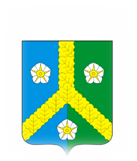 ЧĂВАШ РЕСПУБЛИКИКОМСОМОЛЬСКИ РАЙОНĚЧĂВАШ РЕСПУБЛИКИКОМСОМОЛЬСКИ РАЙОНĚЧУВАШСКАЯ РЕСПУБЛИКАКОМСОМОЛЬСКИЙ РАЙОНКОМСОМОЛЬСКИ ЯЛ ПОСЕЛЕНИЙĚНДЕПУТАТСЕН ПУХĂВĚЙЫШĂНУ21.01.2021ç. №  1/23Комсомольски ялěКОМСОМОЛЬСКИ ЯЛ ПОСЕЛЕНИЙĚНДЕПУТАТСЕН ПУХĂВĚЙЫШĂНУ21.01.2021ç. №  1/23Комсомольски ялěСОБРАНИЕ ДЕПУТАТОВКОМСОМОЛЬСКОГОСЕЛЬСКОГО ПОСЕЛЕНИЯРЕШЕНИЕ21.01.2021 г. №  1/23село Комсомольское№п/пКод (числовое обозначение) в соответствии с КлассификаторомКод (числовое обозначение) и вид разрешенного использования земельного участка (в соответствии с Классификатором видов разрешенного использования земельных участков, утвержденным уполномоченным федеральным органом исполнительной власти)№п/пКод (числовое обозначение) в соответствии с КлассификаторомКод (числовое обозначение) и вид разрешенного использования земельного участка (в соответствии с Классификатором видов разрешенного использования земельных участков, утвержденным уполномоченным федеральным органом исполнительной власти)12311.2Выращивание зерновых и иных сельскохозяйственных культур21.3Овощеводство31.4Выращивание тонизирующих, лекарственных, цветочных культур41.5Садоводство51.6Выращивание льна и конопли71.7Животноводство81.8Скотоводство91.10Птицеводство101.11Свиноводство111.12Пчеловодство121.13Рыбоводство131.14Научное обеспечение сельского хозяйства141.16Ведение личного подсобного хозяйства на полевых участках151.17Питомники163.1Коммунальное обслуживание171.15Хранение и переработка сельскохозяйственной продукции181.18Обеспечение сельскохозяйственного производства194.4МагазиныЧĂВАШ РЕСПУБЛИКИКОМСОМОЛЬСКИ РАЙОНĚЧУВАШСКАЯ РЕСПУБЛИКАКОМСОМОЛЬСКИЙ РАЙОНКОМСОМОЛЬСКИ ЯЛ ПОСЕЛЕНИЙĚНДЕПУТАТСЕН ПУХĂВĚЙЫШĂНУ21.01.2021 ç. № 2/24Комсомольски ялěСОБРАНИЕ ДЕПУТАТОВКОМСОМОЛЬСКОГОСЕЛЬСКОГО ПОСЕЛЕНИЯРЕШЕНИЕ21.01.2021 г. № 2/24село КомсомольскоеУчредитель и издатель:Администрация Комсомольского сельского поселения Комсомольского районаЧувашской РеспубликиАдрес: 429140, с.Комсомольское, ул.Канашская, д.22Телефон: 8(83539)5-22-74,  5-22-75Тираж:25 экз. Отв. за выпуск: Зайкова Е.Н.